Date/Time/LocationInspirational/CollectMembership/DeadlinesReportsBusinessPrograms/ProjectsPurposesCeremonies/AwardsMay 15, 202111:00 a.m.Face to FaceCherry Tea Room230 E. KlebergKingsville, TexasInspirational:Katie BarreraHostesses:Beta PiPledge:Rosario CanalesDues for 2021-2022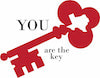 High School Scholarships – Tina SaenzTSO ConventionArea 5 WorkshopTSO Convention ExpensesProgram:“Key Women Educators: Honoring Our Own”Project:  AwardsMusic:  CelebrationPurposes: 1&2Installation of OfficersFounder’s DayObservancePerfect Attendance AwardsAchievement Awards